Викторины для школьников по правилам дорожного движения, ПДД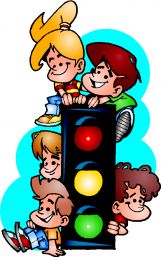 Викторины для школьников с ответами. Тема: Правила дорожного движения.Викторины для начальной школы.Викторина «Знатоки дорожного движения»Вопросы викторины■ Что такое проезжая часть? Ответ: _________________________________.■ Что такое пешеходный тротуар? Ответ: __________________________________________________________________.■ Где идти, если нет тротуара? Ответ: _____________________________.■ Где можно перейти улицу? Ответ: ________________________________.■ Как вы думаете, как называется этот знак? Ответ: «_____________________________________________________________»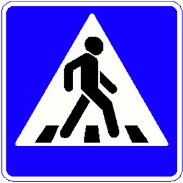 ■ На какой свет нужно переходить улицу? Ответ: _____________________.■ При каком свете двигаться нельзя? Ответ: _________________________.■ На какой свет могут двигаться машины? Ответ: _____________________.■ Что называется площадью? Ответ: __________________________________________________________________.■ Как называется часть улицы, расположенная между двумя перекрестками? Ответ: ______________________________________________.■ Какие технические средства регулирования движения вы знаете? Ответ: __________________________________________________________________.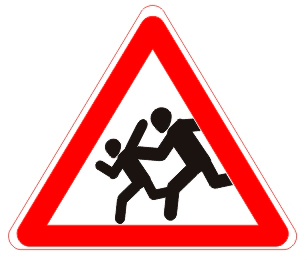 ■ Как называется этот знак? Ответ: Это знак «______».■ Как определить, что машина собирается повернуть направо (налево)? Ответ: Включается и мигает ________________________________________.■ Какую опасность для пешеходов представляют зимние дороги? Ответ: __________________________________________________________________________________________________________________________________.■ Какие вы знаете специальные автомобили? Ответ: ______________________________________________________________.■ Как называется подземная железная дорога? Ответ: _________________.■ Есть ли у велосипедиста путь торможения? Ответ: ______________________________________________________________.■ Как вы понимаете выражение «час пик»? Ответ: ______________________________________________________________.■ Конкурс «Пять названий дорожных знаков». Двое играющих, мальчик и девочка (можно, чтобы это были представители двух команд), становятся в конце проходов между рядами парт.По сигналу они должны (сначала один, потом другой) пройти вперед, сделав пять шагов, и на каждый шаг без малейшей запинки (не нарушая ритма) произнести какое-нибудь название дорожного знака. Побеждает тот, кто справится с этой задачей или сумеет назвать больше названий. Если в игре принимают участие команды, то засчитывается общая сумма названий.